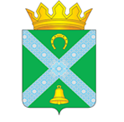 Р о с с и й с к а я   Ф е д е р а ц и яН о в г о р о д с к а я  о б л а с т ьКрестецкий  район        Совет депутатов Новорахинского сельского поселенияР Е Ш Е Н И Еот 28.01.2019 № 190д. Новое РахиноВ соответствии с Земельным кодексом Российской Федерации, Федеральным законом от 25 октября 2001 года №137-ФЗ «О введении в действие Земельного кодекса Российской Федерации», Приказом Министерства экономического развития Российской Федерации от 01 сентября 2014 года №540 «Об утверждении классификатора видов разрешенного использования земельных участков», постановлением Правительства Новгородской области от 01.03.2016 №89 «Об утверждении Порядка определения размера арендной платы за земельные участки, находящиеся в собственности Новгородской области, и земельные участки, государственная собственность на которые не разграничена, предоставленные в аренду без торгов»Совет депутатов Новорахинского сельского поселенияРЕШИЛ:            1.Утвердить прилагаемые коэффициенты, устанавливаемые для расчета арендной платы в процентах от кадастровой стоимости земельных участков, определяемых с учетом видов разрешенного использования земельных участков в соответствии с классификатором,  за земельные участки, находящиеся в муниципальной собственности Новорахинского сельского поселения.2.Утвердить прилагаемую методику определения арендной платы за земельные участки.3.Признать утратившим силу с 1 января 2019 года  решения Совета депутатов Новорахинского сельского поселения: 	от 22.06.2016 № 57 «Об утверждении коэффициентов, устанавливаемых в процентах от кадастровой стоимости земельного участка, определяемых для различных видов функционального использования земельных участков, находящихся в муниципальной собственности или государственная собственность на которые не разграничена, на территории Новорахинского сельского поселения»;от  07.11.2018  № 171 «О внесении изменений в  решение Совета депутатов Новорахинского сельского поселения  от 22.06.2016 № 57».4.Неиспользование арендатором земельного участка не может служить основанием невнесения арендной платы.5.Настоящее решение вступает в силу по истечении одного месяца со дня его официального  опубликования и распространяется на правоотношения, возникшие с 1 января 2019 года.6.Опубликовать решение в муниципальной газете «Новорахинские вести » и разместить на официальном сайте Администрации Новорахинского сельского поселения в информационно телекоммуникационной сети «Интернет».Глава  поселения                   Г.Н. Григорьев Коэффициенты, устанавливаемые в процентахот кадастровой стоимости земельного участка для различныхвидов разрешенного использования земельных участков, находящихсяв муниципальной собственности или государственная собственность на которые не разграничена, на территории Крестецкого муниципального района	Содержание видов разрешенного использования, перечисленных в настоящем классификаторе, допускает без отдельного указания в классификаторе размещение и эксплуатацию линейного объекта (кроме железных дорог общего пользования и автомобильных дорог общего пользования федерального и регионального значения), размещение защитных сооружений (насаждений), объектов мелиорации, антенно-мачтовых сооружений, информационных и геодезических знаков, если федеральным законом не установлено иное.(* В соответствии с  Приказом  Министерства экономического развития Российской Федерации от 01 сентября 2014 года №540 «Об утверждении классификатора видов разрешенного использования земельных участков» (далее-Приказ)____________________________________________________________________ 								УТВЕРЖДЕНАрешением  Совета депутатовНоворахинского сельского поселения  от  28.01.2019 № 190МЕТОДИКАОПРЕДЕЛЕНИЯ АРЕНДНОЙ ПЛАТЫЗА ЗЕМЕЛЬНЫЕ УЧАСТКИ1.Порядок определения размера арендной платы, порядок, условия и сроки внесения арендной платы за использование земельных участков:   	Порядок определения размера арендной платы, порядок, условия и сроки внесения арендной платы за использование земельных участков, находящихся в муниципальной собственности муниципального образования Новорахинское сельское поселение,  осуществляется на основании  постановления Правительства Новгородской области от 01.03.2016 № 89 «Об утверждении Порядка определения размера арендной платы за земельные участки, находящиеся в собственности Новгородской области, и земельные участки, государственная собственность на которые не разграничена, предоставленные в аренду без торгов».2.Годовой размер арендной платы определяется по формуле:АП = КС x К, где:В случае если кадастровая стоимость земельного участка не определена в порядке, установленном законодательством об оценочной деятельности, годовой размер арендной платы за него определяется по формуле:АП = Сру x S x К, где:3. Расчет размера арендной платы за земельные участки, находящиеся в муниципальной собственности, производит Администрация Новорахинского сельского поселения.4. При определении размера арендной платы за земельные участки Администрация Новорахинского  сельского поселения запрашивает в филиале федерального государственного бюджетного учреждения «Федеральная кадастровая палата Федеральной службы государственной регистрации, кадастра и картографии» по Новгородской области данные о кадастровой стоимости земельного участка, определяемой в соответствии с законодательством об оценочной деятельности.5.При определении годового размера арендной платы за земельные участки, находящиеся в муниципальной собственности, применяются коэффициенты, установленные решением Совета депутатов Новорахинского сельского поселения.6.При переоформлении юридическими лицами права постоянного (бессрочного) пользования земельными участками, находящимися в муниципальной собственности, на право аренды земельных участков годовой размер арендной платы устанавливается в соответствии со статьей 3 Федерального закона от 25 октября 2001 года N 137-ФЗ "О введении в действие Земельного кодекса Российской Федерации" в размере:двух процентов кадастровой стоимости арендуемых земельных участков;трех десятых процента кадастровой стоимости арендуемых земельных участков из земель сельскохозяйственного назначения;полутора процентов кадастровой стоимости арендуемых земельных участков, изъятых из оборота или ограниченных в обороте.7. Если на стороне арендатора земельного участка выступают несколько лиц, являющихся правообладателями помещений в зданиях, строениях, сооружениях, расположенных на неделимом земельном участке,  размер арендной платы рассчитывается для каждого из них пропорционально размеру принадлежащей ему доли в праве аренды на земельный участок, определяемой как отношение площади соответствующего помещения к общей площади зданий, строений или сооружений, и вносится каждым арендатором отдельно.8. В случае, если договор аренды земельного участка действует в течение неполного календарного года, размер арендной платы рассчитывается поквартально исходя из количества дней в квартале текущего года и определяется как отношение количества календарных дней квартала, в течение которых действовал договор аренды земельного участка, к числу календарных дней в году.9.Годовой размер арендной платы за земельный участок, предоставленный для размещения объектов, предусмотренных подпунктом 2 статьи 49 Земельного кодекса Российской Федерации, а также для проведения работ, связанных с пользованием недрами, определяется в размере арендной платы, установленной для соответствующих целей в отношении земельных участков, находящихся в федеральной собственности.10. Годовой размер арендной платы за земельный участок определяется в размере земельного налога, рассчитанного в отношении такого земельного участка, в случае заключения договора аренды земельного участка:с лицом, которое в соответствии с Земельным кодексом Российской Федерации имеет право на предоставление в собственность бесплатно земельного участка, находящегося в государственной собственности, без проведения торгов, в случае если такой земельный участок зарезервирован для государственных или муниципальных нужд либо ограничен в обороте;с лицом, с которым заключен договор о развитии застроенной территории, если земельный участок образован в границах застроенной территории, подлежащей развитию, и предоставлен указанному лицу;с лицом, заключившим договор об освоении территории в целях строительства и эксплуатации наемного дома коммерческого использования или договор об освоении территории в целях строительства и эксплуатации наемного дома социального использования, в отношении земельного участка, предоставленного этому лицу для освоения территории в целях строительства и эксплуатации наемного дома коммерческого использования или для освоения территории в целях строительства и эксплуатации наемного дома социального использования, и в случаях, предусмотренных областным законом, с некоммерческой организацией, созданной Новгородской областью или муниципальным образованием для освоения территорий в целях строительства и эксплуатации наемных домов социального использования, в отношении земельного участка, предоставленного этой организации для освоения территории в целях строительства и эксплуатации наемного дома социального использования;с гражданами, имеющими в соответствии с федеральными законами, областными законами право на первоочередное или внеочередное приобретение земельных участков;в соответствии с пунктом 3 или 4 статьи 39.20 Земельного кодекса Российской Федерации с лицами, которым находящиеся на неделимом земельном участке здания, сооружения, помещения в них принадлежат на праве оперативного управления.11.Годовой размер арендной платы за земельный участок определяется в размере пятидесяти процентов земельного налога, рассчитанного в отношении такого земельного участка, в случае заключения договора аренды земельного участка:с юридическим лицом, заключившим договор об освоении территории в целях строительства стандартного жилья  или договор о комплексном освоении территории в целях строительства стандартного жилья, в отношении земельных участков, предоставленных такому юридическому лицу в соответствии с договором об освоении территории в целях строительства стандартного жилья  или договором о комплексном освоении территории в целях строительства стандартного жилья ;с юридическим лицом, заключившим договор о комплексном освоении территории в целях строительства стандартного жилья, в отношении земельных участков, образованных из земельного участка, предоставленного для комплексного освоения территории в целях строительства стандартного жилья  такому юридическому лицу в соответствии с данным договором.12.Годовой размер арендной платы за земельный участок, предоставленный в соответствии с пунктом 15 статьи 3 Федерального закона от 25 октября 2001 года N 137-ФЗ «О введении в действие Земельного кодекса Российской Федерации» лицу для жилищного строительства или лицу, к которому перешли права и обязанности по договору аренды такого земельного участка, устанавливается:в размере двух с половиной процентов от кадастровой стоимости земельного участка в случае, если объекты недвижимости на предоставленном земельном участке не введены в эксплуатацию по истечении 2 лет с даты заключения договора аренды земельного участка;в размере пяти процентов от кадастровой стоимости земельного участка в случае, если объекты недвижимости на предоставленном земельном участке не введены в эксплуатацию по истечении 3 лет с даты заключения договора аренды земельного участка.13.Размер арендной платы изменяется арендодателем в одностороннем порядке не чаще одного раза в год в случаях:изменения кадастровой стоимости земельного участка;изменения нормативных правовых актов Российской Федерации, нормативных правовых актов Новгородской области, нормативных правовых актов органов местного самоуправления, определяющих исчисление размера арендной платы, порядок и условия ее внесения.       14.Коэффициенты, устанавливаемые в особых случаях (за 1 кв.м. в год):14.1.За земельные участки, используемые физическими лицами для: установки и эксплуатации металлических гаражей (для категории землепользователей, указанных в статье 391 Налогового кодекса Российской Федерации, при предъявлении ими удостоверений и соответствующих справок) – 0%;огородничества, сенокошения, садоводства (для категории землепользователей, указанных в статье 391 Налогового кодекса Российской Федерации, при предъявлении ими удостоверений и соответствующих справок) – 0%;      	14.2.За земельные участки, находящиеся в муниципальной собственности, переданные в аренду юридическим лицам, реализующим инвестиционные проекты, одобренные в установленном порядке, и соответствующие требованиям, установленным Правилами расчета момента достижения полной окупаемости вложенных средств, расчетного срока окупаемости и определения иных особенностей применения льгот для организаций, осуществляющих инвестиционные проекты в Новгородской области, утвержденными постановлением Новгородской областной Думы от 29.01.1997 № 500-ОД, на период не более расчетного срока окупаемости – 0%.Утвержденырешением Совета депутатов Новорахинского сельского поселенияот  28.01.2019 № 190№п/пНаименование вида разрешенного использования земельного участкаОписание вида разрешенного использования земельного участкаКод (число-вое обозначение) вида разрешенного использования земель-ного участкаКоэффициент, %12341.Сельскохозяйственное использованиеВедение сельского хозяйства.Содержание данного вида разрешенного использования включает в себя содержание видов разрешенного использования с кодами 1.1. - 1.18 Приказа* ,  в том числе размещение зданий и сооружений, используемых для хранения и переработки сельскохозяйственной продукции1.01,52.РастениеводствоОсуществление хозяйственной деятельности, связанной с выращиванием сельскохозяйственных культур.Содержание данного вида разрешенного использования включает в себя содержание видов разрешенного использования с кодами 1.2. - 1.6.Приказа*1.11,53.ЖивотноводствоОсуществление хозяйственной деятельности, связанной с производством продукции животноводства, в том числе сенокошение, выпас сельскохозяйственных животных, разведение племенных животных, производство и использование племенной продукции (материала). Содержание данного вида разрешенного использования включает в себя содержание видов разрешенного использования с кодами 1.8. - 1.11 Приказа*1.71,53.ЖивотноводствоРазмещение зданий, сооружений, используемых для содержания и разведения сельскохозяйственных животных, производства, хранения и первичной переработки сельскохозяйственной продукции:1.73.Животноводствона землях сельскохозяйственного назначенияна землях населенных пунктов30244.Отдых (рекреация)Обустройство мест для занятия спортом, физической культурой, пешими или верховыми прогулками, отдыха и туризма, наблюдения за природой, пикников, охоты, рыбалки и иной деятельности.Создание и уход за парками, городскими лесами, садами и скверами, прудами, озерами, водохранилищами, пляжами, береговыми полосами водных объектов общего пользования, а также обустройство мест отдыха в них.Содержание данного вида разрешенного использования включает в себя содержание видов разрешенного использования с кодами 5.1 - 5.5 Приказа* .5.01,55.СпортРазмещение объектов капитального строительства в качестве спортивных клубов, спортивных залов, бассейнов, устройство площадок для занятия спортом и физкультурой (беговые дорожки, спортивные сооружения, теннисные корты, поля для спортивной игры, автодромы, мотодромы, трамплины, трассы и спортивные стрельбища), в том числе водным (причалы и сооружения, необходимые для водных видов спорта и хранения соответствующего инвентаря).Размещение спортивных баз и лагерей5.11,55,56..Природно-познавательный туризмРазмещение баз и палаточных лагерей для проведения походов и экскурсий по ознакомлению с природой, пеших и конных прогулок, устройство троп и дорожек, размещение щитов с познавательными сведениями об окружающей природной среде;осуществление необходимых природоохранных и природовосстановительных мероприятий5.25,57.Туристическое обслуживаниеРазмещение пансионатов, туристических гостиниц, кемпингов, домов отдыха, не оказывающих услуги по лечению, а также иных зданий, используемых с целью извлечения предпринимательской выгоды из предоставления жилого помещения для временного проживания в них.Размещение детских лагерей5.2.15,51,58.Охота и рыбалкаОбустройство мест охоты и рыбалки, в том числе размещение дома охотника или рыболова, сооружений, необходимых для восстановления и поддержания поголовья зверей или количества рыбы5.35,59.Причалы для маломерных судовРазмещение сооружений, предназначенных для причаливания, хранения и обслуживания яхт, катеров, лодок и других маломерных судов5.45,510Ведение огородничестваОсуществление деятельности, связанной с выращиванием ягодных, овощных, бахчевых или иных сельскохозяйственных культур и картофеля;размещение некапитального жилого строения и хозяйственных строений и сооружений, предназначенных для хранения сельскохозяйственных орудий труда и выращенной сельскохозяйственной продукции13.1211.Ведение садоводстваОсуществление деятельности, связанной с выращиванием плодовых, ягодных, овощных, бахчевых или иных сельскохозяйственных культур и картофеля;размещение садового дома, предназначенного для отдыха и не подлежащего разделу на квартиры;размещение хозяйственных строений и сооружений13.2212.Ведение дачного хозяйстваРазмещение жилого дачного дома (не предназначенного для раздела на квартиры, пригодного для отдыха и проживания, высотой не выше трех надземных этажей);осуществление деятельности, связанной с выращиванием плодовых, ягодных, овощных, бахчевых или иных сельскохозяйственных культур и картофеля;размещение хозяйственных строений и сооружений13.32АП-годовой размер арендной платы (руб.);КС-кадастровая стоимость земельного участка, находящегося в муниципальной собственности (далее - земельный участок) (руб.);К-коэффициент, устанавливаемый в процентах от кадастровой стоимости земельного участка, определяемый с учетом видов разрешенного использования земельных участков в соответствии с классификатором, утверждаемым федеральным органом исполнительной власти, осуществляющим функции по выработке государственной политики и нормативно-правовому регулированию в сфере земельных отношений.АП-годовой размер арендной платы (руб.);Сру-средний уровень кадастровой стоимости одного квадратного метра земельных участков соответствующей категории и вида разрешенного использования , утвержденный в соответствии со статьей 66 Земельного кодекса Российской Федерации (руб.);S-площадь земельного участка (кв. м);К-коэффициент, устанавливаемый в отношении земельных участков, кадастровая стоимость которых определена, с учетом видов разрешенного использования земельных участков в соответствии с классификатором, утверждаемым федеральным органом исполнительной власти, осуществляющим функции по выработке государственной политики и нормативно-правовому регулированию в сфере земельных отношений.